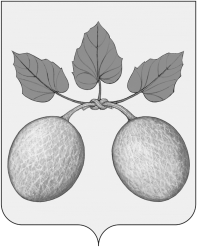 АДМИНИСТРАЦИЯ ГОРОДА СЕРДОБСКАСЕРДОБСКОГО РАЙОНА ПЕНЗЕНСКОЙ ОБЛАСТИПОСТАНОВЛЕНИЕот ___________№ ______О внесении изменений в постановление администрации города Сердобска Сердобского района Пензенской области от 22.12.2017 № 852                           «Об  утверждении муниципальной программы города Сердобска «Формирование комфортной городской среды на территории муниципального образования город Сердобск на 2018 – 2024 годы»В целях повышения уровня благоустройства дворовых территорий многоквартирных домов, проездов к дворовым территориям многоквартирных домов, муниципальных территорий общего пользования в городе Сердобске Сердобского района Пензенской области, в соответствии с Федеральным законом от 06.04.2003 № 131-ФЗ «Об общих принципах организации местного самоуправления в Российской Федерации» (с последующими изменениями), постановлением Правительства Пензенской области от 01.09.2017 № 414-пП «Об утверждении государственной программы Пензенской области «Формирование комфортной городской среды на территории Пензенской области» (с последующими изменениями), постановлением Правительства Российской Федерации от 30.12.2017 № 1710 «Об утверждении государственной программы Российской Федерации «Обеспечение доступным и комфортным жильем и коммунальными услугами граждан Российской Федерации» (с последующими изменениями), руководствуясь статьей                      23 Устава городского поселения город Сердобск Сердобского района Пензенской области,-АДМИНИСТРАЦИЯ ГОРОДА СЕРДОБСКА ПОСТАНОВЛЯЕТ:1. Внести следующие изменения в постановление администрации города Сердобска Сердобского района Пензенской области от 22.12.2017 № 852                           «Об утверждении муниципальной программы города Сердобска «Формирование комфортной городской среды на территории муниципального образования город Сердобск на 2018 – 2024 годы»:1.1. Изложить Паспорт к муниципальной программе «Об утверждении муниципальной программы города Сердобска «Формирование комфортной городской среды на территории муниципального образования город Сердобск на 2018 – 2024 годы» в новой редакции:«ПАСПОРТ муниципальной программы «Формирование комфортной  городской среды на территории муниципального образования город Сердобск на 2018 - 2024 годы»».1.2. Изложить приложение № 1 к муниципальной программе «Формирование комфортной городской среды на территории муниципального образования город Сердобск на 2018 – 2024 годы», в новой редакции:«Приложение № 1  к Муниципальной программе «Формирование комфортной городской  среды на территории муниципального образования город Сердобск  на 2018-2024 годы»ПЕРЕЧЕНЬЦЕЛЕВЫХ ПОКАЗАТЕЛЕЙ МУНИЦИПАЛЬНОЙ ПРОГРАММЫ "ФОРМИРОВАНИЕКОМФОРТНОЙ ГОРОДСКОЙ СРЕДЫ НА ТЕРРИТОРИИ МУНИЦИПАЛЬНОГООБРАЗОВАНИЯ ГОРОД СЕРДОБСК НА 2018 - 2024 ГОДЫ"».1.3. Изложить приложение № 4 к муниципальной программе «Формирование комфортной городской среды на территории муниципального образования город Сердобск на 2018 – 2024 годы», в новой редакции:«Приложение № 4  к Муниципальной программе «Формирование комфортной городской  среды на территории муниципального образования город Сердобск  на 2018-2024 годы»РЕСУРСНОЕ ОБЕСПЕЧЕНИЕРЕАЛИЗАЦИИ МУНИЦИПАЛЬНОЙ ПРОГРАММЫ "ФОРМИРОВАНИЕ КОМФОРТНОЙ ГОРОДСКОЙ СРЕДЫ НА ТЕРРИТОРИИ МУНИЦИПАЛЬНОГО ОБРАЗОВАНИЯ ГОРОД СЕРДОБСК НА 2018 - 2024 ГОДЫ"».1.4. Изложить приложение № 5 к муниципальной программе города Сердобска «Формирование комфортной городской среды на территории муниципального образования город Сердобск на 2018 – 2024 годы», в новой редакции:«Приложение № 5  к Муниципальной программе «Формирование комфортной городской  среды на территории муниципального образования город Сердобск на 2018-2024 годы»Адресный перечень дворовых территорий подлежащих благоустройствуАдресный перечень дворовых территорий включенных в Программу в 2019 годуАдресный перечень дворовых территорий включенных в Программу в 2020 годух территорий включенных в Программу в 2021 годуАдресный перечень дворовых территорий включенных в Программу в 2022 годуАдресный перечень общественных территорий включенных в Программу *** - многоквартирные дома включены в  Программу до вступления в силу постановления Правительства Российской Федерации от 09.02.2019 №106. Минимальная доля финансового участия граждан (организаций, заинтересованных лиц) в выполнении дополнительного перечня работ составляет не менее 5% от стоимости мероприятий, предусмотренных дополнительным перечнем работ по благоустройству».1.5. Изложить приложение № 7 к муниципальной программе «Об утверждении муниципальной программы города Сердобска «Формирование комфортной городской среды на территории муниципального образования город Сердобск на 2018 – 2024 годы», в новой редакции:«Приложение N 7к Муниципальной программе"Формирование комфортнойгородской среды на территории муниципального образования город Сердобск на 2018 - 2024 годы"ПОКАЗАТЕЛИРЕАЛИЗАЦИИ МУНИЦИПАЛЬНОЙ ПРОГРАММЫ "ФОРМИРОВАНИЕ КОМФОРТНОЙ ГОРОДСКОЙ СРЕДЫ НА ТЕРРИТОРИИ МУНИЦИПАЛЬНОГО ОБРАЗОВАНИЯ ГОРОД СЕРДОБСК НА 2018 - 2024 ГОДЫ"».2. Настоящее постановление подлежит опубликованию в информационном бюллетене «Вестник города Сердобска» и размещению в информационно-телекоммуникационной сети «Интернет».3. Настоящее постановление вступает в силу после его официального опубликования.Глава администрации           				                             С.А. ВарламовНаименование муниципальной программы Муниципальная программа «Формирование комфортной  городской среды на территории муниципального образования город Сердобск на 2018 - 2024 годы»Дата принятия решения о разработке муниципальной программы, дата ее одобрения (наименование и номер соответствующего правового акта)Постановление администрации города Сердобска от 22.12.2017     № 852 «Об утверждении муниципальной программы города Сердобска «Формирование комфортной городской среды на территории муниципального образования  город Сердобск на 2018-2024 годы»»Муниципальный заказчик программыАдминистрация города Сердобска Сердобского района Пензенской областиОснование для разработки муниципальной программы - Федеральный закон Российской Федерации от 06.10.2003 N 131-ФЗ "Об общих принципах организации местного самоуправления в Российской Федерации";- постановление Правительства Российской Федерации от 30.12.2017 N 1710 "Об утверждении государственной программы Российской Федерации "Обеспечение доступным и комфортным жильем и коммунальными услугами граждан Российской Федерации";- постановление от 10.02.2017 N 169 "Об утверждении правил предоставления и распределения субсидий из федерального бюджета бюджетам субъектов Российской Федерации на поддержку государственных программ субъектов Российской Федерации и муниципальных программ формирования современной городской среды";- постановление Правительства Российской Федерации от 16.12.2017 N 1578 "О внесении изменений в правила предоставления и распределения субсидий из федерального бюджета бюджетам субъектов Российской Федерации на поддержку государственных программ субъектов Российской Федерации и муниципальных программ формирования современной городской среды";- постановление Правительства Пензенской области от 01.09.2017 N 414-пП "Об утверждении государственной программы Пензенской области "Формирование комфортной городской среды на территории Пензенской области" Разработчики муниципальной программы- Администрация города Сердобска (отдел муниципального хозяйства, отдел архитектуры и земельных отношений, отдел экономики, финансовый отдел); - МКУ «Управление капитального строительства» города Сердобска Сердобского районаИсполнители муниципальной программыАдминистрация города Сердобска Сердобского района Пензенской областиСоисполнители муниципальной программы- Администрация города Сердобска (отдел муниципального хозяйства, отдел архитектуры и земельных отношений, отдел экономики, финансовый отдел);- МКУ «Управление капитального строительства» города Сердобска Сердобского района;- МКУ «Управление по обеспечению функционирования муниципальных учреждений города Сердобска»;- МКУ «Похоронная служба» города Сердобска.Цели муниципальной программы- Создание современной городской среды на территории города Сердобска Сердобского района Пензенской области путем реализации комплексных проектов по благоустройству на основании единых ключевых подходов и приоритетов;- приведение воинских захоронений в состояние, достойное памяти погибших при защите Отечества.Задачи муниципальной программы- Повышение уровня благоустройства дворовых территорий города Сердобска Сердобского района Пензенской области;- повышение уровня благоустройства муниципальных территорий общего пользования (парков, скверов, городских площадей и т.д.);- повышение уровня вовлеченности заинтересованных граждан, организаций в реализацию мероприятий по благоустройству территорий города Сердобска Сердобского района Пензенской области;- восстановление (ремонт, реставрация, благоустройство) воинских захоронений, находящихся в неудовлетворительном состоянии, с нанесением имен погибших при защите Отечества на мемориальные сооружения и установкой мемориальных знаковЦелевые показатели муниципальной программы- Доля благоустроенных дворовых территорий от общего количества дворовых территорий многоквартирных домов;- доля благоустроенных муниципальных территорий общего пользования (парков, скверов, городских площадей и т.д.) от общего количества таких территорий;- доля восстановленных (отремонтированных, отреставрированных, благоустроенных) воинских захоронений с нанесением имен погибших при защите Отечества на мемориальные сооружения и установкой мемориальных знаков в общем количестве воинских захороненийСрок и этапы реализации муниципальной программыСрок реализации муниципальной программы:2018 – 2024 годыОбъемы бюджетных ассигнований муниципальной программыОбъем финансирования муниципальной программы составит:115 670,396 тыс. руб., в том числе по годам:2018 год – 6 510,0 тыс. руб.,2019 год – 21 119,192 тыс. руб., 2020 год – 18 909,848 тыс. руб., 2021 год – 15 585,419 тыс. руб.,2022 год –  21 001,878 тыс. руб.,2023 год –  15 758,207 тыс. руб.,2024 год –  16 785,852 тыс. руб.Средства федерального бюджета – 109 536,252 тыс. руб., в том числе по годам:2018 год – 5 750,0 тыс. руб.,2019 год – 20 000,0 тыс. руб., 2020 год – 18 000,0 тыс. руб., 2021 год – 14 816,680 тыс. руб.,2022 год – 19 991,372 тыс. руб.,2023 год –  15 000,000 тыс. руб.,2024 год –  15 978,200 тыс. руб.Средства бюджета Пензенской области – 1 567,385 тыс. руб.,в том числе по годам:2018 год - 500,0 тыс. руб.,2019 год - 202,020 тыс. руб., 2020 год - 181,819 тыс. руб., 2021 год – 168,700 тыс. руб.,2022 год – 201,934 тыс. руб.,2023 год –  151,516 тыс. руб.,2024 год –  161,396 тыс. руб.Средства бюджета города Сердобска – 4 499,587 тыс. руб.,в том числе по годам:2018 год - 260,0 тыс. руб.,2019 год - 850,0 тыс. руб., 2020 год - 728,029 тыс. руб., 2021 год – 600,039 тыс. руб.,2022 год -  808,572 тыс. руб.,2023 год – 606,691 тыс. руб.,2024 год – 646,256 тыс. руб.Собственные средства заинтересованных лиц - 67,172 тыс. руб.,в том числе по годам:2018 год - 0,0 тыс. руб.,2019 год - 67,172 тыс. руб., 2020 год - 0,0 тыс. руб., 2021 год - 0,0 тыс. руб.,2022 год - 0,0 тыс. руб.,2023 год - 0,0 тыс. руб.,2024 год - 0,0 тыс. руб.Организация управления муниципальной программой и контроль за ходом ее реализацииАдминистрация города Сердобска Сердобского района Пензенской областиОсновные ожидаемые конечные результаты реализации муниципальной программы- Увеличение доли благоустроенных дворовых территорий, многоквартирных домов от общего количества дворовых территорий многоквартирных домов;- увеличение доли благоустроенных муниципальных территорий общего пользования (парков, скверов, городских площадей и т.д.) от общего количества таких территорий;- увеличение доли восстановленных (отремонтированных, отреставрированных, благоустроенных) воинских захоронений с нанесением имен погибших при защите Отечества на мемориальные сооружения и установкой мемориальных знаков в общем количестве воинских захороненийN п/пНаименование показателя (индикатора)Единица измеренияЗначения показателейЗначения показателейЗначения показателейЗначения показателейЗначения показателейЗначения показателейЗначения показателейN п/пНаименование показателя (индикатора)Единица измерения201820192020202120222023202411Доля благоустроенных дворовых территорий от общего количества дворовых территорий%028,2537,7440,2453,8155,4756,882Доля площади благоустроенных муниципальных территорий общего пользования%20,035,038,041,046,1949,1155,1033Доля восстановленных (отремонтированных, отреставрированных, благоустроенных) воинских захоронений с нанесением имен погибших при защите Отечества на мемориальные сооружения в общем количестве воинских захоронений%00018,76000НаименованиеМероприятиеИсточник финансированияКод бюджетной классификацииКод бюджетной классификацииКод бюджетной классификацииОбъемы бюджетных ассигнований (тыс. руб.)Объемы бюджетных ассигнований (тыс. руб.)Объемы бюджетных ассигнований (тыс. руб.)Объемы бюджетных ассигнований (тыс. руб.)Объемы бюджетных ассигнований (тыс. руб.)Объемы бюджетных ассигнований (тыс. руб.)Объемы бюджетных ассигнований (тыс. руб.)ГРБСЦСРВВР2018201920202021202220232024Муниципальная программа "Формирование комфортной городской среды на территории муниципального образования город Сердобск на 2018 - 2024 годы"Благоустройство дворовых, общественных территорийФедеральный бюджет901130F2555502445750,020 000,018 000,014 568,99819 991,37215 000,00015 978,200Муниципальная программа "Формирование комфортной городской среды на территории муниципального образования город Сердобск на 2018 - 2024 годы"Благоустройство дворовых, общественных территорийОбластной бюджет901130F255550244500,0202,020181,819147,162201,934151,516161,396Муниципальная программа "Формирование комфортной городской среды на территории муниципального образования город Сердобск на 2018 - 2024 годы"Благоустройство дворовых, общественных территорийМестный бюджет901130F255550244260,0850,0728,029589,259808,572606,691646,256Муниципальная программа "Формирование комфортной городской среды на территории муниципального образования город Сердобск на 2018 - 2024 годы"Благоустройство дворовых, общественных территорийСобственные средства заинтересованных лиц901130F2555502440,067,7120,00,00,00,00,0Муниципальная программа "Формирование комфортной городской среды на территории муниципального образования город Сердобск на 2018 - 2024 годы"Увековечение памяти погибших при защите ОтечестваФедеральный бюджет90113001L29902440,00,00,0247,6820,00,00,0Муниципальная программа "Формирование комфортной городской среды на территории муниципального образования город Сердобск на 2018 - 2024 годы"Увековечение памяти погибших при защите ОтечестваОбластной бюджет90113001L29902440,00,00,021,5380,00,00,0Муниципальная программа "Формирование комфортной городской среды на территории муниципального образования город Сердобск на 2018 - 2024 годы"Увековечение памяти погибших при защите ОтечестваМестный бюджет90113001L29902440,00,00,010,7800,00,00,0№ п/пАдрес дворовой территории№ п/пАдрес дворовой территории1ул. Балашовская, 1б125ул. М.Горького, 1782ул. Балашовская, 1в126ул. М.Горького, 2293ул. Балашовская,3127ул. М.Горького, 2314ул. Балашовская,5128ул. М.Горького, 2335ул. Балашовская,9129ул. М.Горького, 2356ул. Балашовская,11130ул. М.Горького, 2397ул. Белинского,31131ул. М.Горького, 2418ул. Белинского,33132ул. М.Горького, 2439ул. Быкова, 1133ул. М.Горького, 24510ул. Быкова, 3134ул. М.Горького, 24711ул. Быкова, 4135ул. М.Горького, 24912ул. Быкова, 5136ул. М.Горького, 25113ул. Быкова, 7137ул. М.Горького, 25514ул. Быкова, 7а138ул. М.Горького, 259а15ул. Быкова, 8139ул. Макарова, 116ул. Быкова, 10140ул. Макарова, 317ул. Быкова, 11141ул. Макарова, 518ул. Быкова, 12142ул. Мира, 419ул. Быкова, 15143ул. Мира, 32А20ул. Вокзальная, 17144ул. Новосеверная, 221ул. Вокзальная, 47145ул. Островского, 2322ул. Гагарина, 1146ул. Островского, 2723ул. Гагарина, 3147ул. Островского, 2924ул. Гагарина, 5148ул. Островского, 3125ул. Гагарина, 7149ул. Островского, 3326ул. Гагарина, 14150ул. Островского, 3527ул. Гагарина, 17151ул. Пензенская, 8128ул. Гагарина, 18152ул. Пензенская, 8529ул. Гагарина, 20153ул. Пензенская, 8630ул. Гагарина, 22154ул. Пензенская, 8831ул. Гагарина, 24155ул. Пензенская, 9032ул. Гагарина, 26156ул. Пензенская, 9633ул. Гагарина, 28157ул. Пензенская, 9834ул. Гагарина, 32158ул. Пензенская, 10035пер. Герцена, 2159ул. Первомайская, 836пер. Герцена, 4160ул. Первомайская, 1237пер. Герцена, 6161ул. Пушкина, 8738ул. Герцена, 2162ул. Пушкина, 8839ул. Герцена, 2а163ул. Пушкина, 8940ул. Герцена, 4164ул. Пушкина, 9141ул. Герцена, 6165ул. Саратовская, 8142ул. Герцена, 8166ул. Саратовская, 8343ул. Герцена, 12167ул. Саратовская, 8944ул. Герцена, 15168ул. Светлая, 145ул. Гоголя, 5169ул. Светлая, 246ул. Залетова, 1170ул. Светлая, 347ул. Ильинская, 16171ул. Светлая, 4 48ул. Комсомольская, 89172ул. Светлая, 649ул. Комсомольская, 95173ул. Светлая, 850ул. Комсомольская, 97174ул. Сережникова, 251ул. Комсомольская, 98а175ул. Сережникова, 652ул. Комсомольская, 98б176ул. Сережникова, 853ул. Комсомольская, 100177ул. Советская, 1454ул. Комсомольская, 102178ул. Советская, 1655ул. Комсомольская, 112179ул. Советская, 1856ул. Комсомольская, 116180ул. Советская, 3357ул. Комсомольская, 118181ул. Совхозная, 1058ул. Комсомольская, 120182ул. Сорокина,359ул. Комсомольская, 122183пр-зд Строительный, 460ул. Комсомольская, 124184пр-зд Строительный, 861ул. Костенко, 34 185пр-зд Строительный, 1062ул. Костенко, 38186пр-зд Строительный, 1263ул. Красная, 2а187пр-зд Строительный, 1464ул. Красная, 8188ул. Строительная, 565ул. Красная, 18189ул. Строительная, 766ул. Ленина, 50190ул. Строительная, 967ул. Ленина, 59191ул. Строительная, 1168ул. Ленина, 130192ул. Строительная, 1369ул. Ленина, 134193ул. Строительная, 1570ул. Ленина, 137194ул. Строительная, 1771ул. Ленина, 140195ул. Строительная, 17а72ул. Ленина, 142196ул. Строительная, 21а73ул. Ленина, 144197ул. Строительная, 2374ул. Ленина, 152198ул. Строительная, 23а75ул. Ленина, 154199ул. Строительная, 2576ул. Ленина, 156200ул. Тюрина, 377ул. Ленина, 224201ул. Тюрина, 578ул. Ленина, 226202ул. Тюрина, 779ул. Ленина, 226а203ул. Тюрина, 1180ул. Ленина, 226б204ул. Тюрина, 1381ул. Ленина, 226в205ул. Тюрина, 1582ул. Ленина, 226д206ул. Федулова, 583ул. Ленина, 226ж207ул. Фрунзе, 9784ул. Ленина, 236208ул. Циолковского, 43а85ул. Ленина, 236А209ул. Циолковского, 4586ул. Ленина, 236д210ул. Циолковского, 4987ул. Ленина, 237211ул. Чайковского, 8088ул. Ленина, 239212ул. Чайковского, 9589ул. Ленина, 241213ул. Чайковского, 9790ул. Ленина, 243214ул. Чайковского, 10591ул. Ленина, 245215ул. Чайковского, 10792ул. Ленина, 247216ул. Чайковского, 12793ул. Ленина, 249217ул. Энергетиков, 194ул. Ленина, 251218ул. Энергетиков, 2в95ул. Ленина, 253219ул. Энергетиков, 396ул. Ленина, 255220ул. Энергетиков, 897ул. Ленина, 257221ул. Энергетиков, 8а98ул. Ленина, 259222ул. Энергетиков, 999ул. Ленина, 261223ул. Энергетиков, 10100ул. Ленина, 263224ул. Энергетиков, 11101ул. Ленина, 265225ул. Энергетиков, 11а102ул. Ленина, 267226ул. Энергетиков, 13а103ул. Ленина, 269227ул. Энергетиков,13б104ул. Ленина, 271228ул. Энергетиков,13в105ул. Ленина. 283229ул. Энергетиков,15а106ул. Ленина, 289230ул. Энергетиков,16107ул. Ленина, 293231ул. Яблочкова,2108ул. Лесная, 32232ул. Яблочкова,2б109ул. Лесная, 32а233ул. Яблочкова,3110ул. Лесная, 32б234ул. Яблочкова,4111ул. Лесная, 34235ул. Яблочкова,5112ул. Лесная, 48236ул. Яблочкова,6113ул. Ломоносова, 1а237ул. Яблочкова,44114ул. М.Горького, 20238терр. ЯК 7/6115ул. М.Горького, 22116ул. М.Горького, 158117ул. М.Горького, 158а118ул. М.Горького, 160119ул. М.Горького, 162120ул. М.Горького, 164121ул. М.Горького, 166122ул. М.Горького, 168123ул. М.Горького, 170124ул. М.Горького, 172№ п/пАдрес дворовой территории1ул. Быкова, 1; ул. Быкова, 3; ул. М. Горького, 164***2ул. Быкова, 4, ул. М. Горького, 1623ул. Залетова, 14ул. Ленина, 2675ул. Ново-Северная, 2№ п/пАдрес дворовой территории1ул. М. Горького, 158; ул. М. Горького, 158 «А»2ул. Ленина, 154; ул. Ленина, 156; ул. Федулова, 5№ п/пАдрес дворовой территории1ул. Ленина, № 255, № 257, № 259 и ул. Герцена, № 152ул. Ленина, № 289№ п/пАдрес дворовой территории1ул. Гагарина, № 14, № 18, ул. Комсомольская, № 89 и ул. Чайковского, № 802ул. Ленина, № 263, 265№ п/пАдрес общественной территории2018 год2018 год1Аллея Героев по ул. Ленина2Тротуары по улицам Ленина, Красная, М. Горького2019 год2019 год1Пешеходная зона по ул. Красная2020 год2020 год1Парк «Березовая роща»2021 год2021 год1Площадь по ул. Ленина напротив многоквартирного дома № 1522022 год2022 год1Сквер им. В.А. Слепцова по улице ТюринаN п/пНаименование целевого показателяЗначения целевых показателейЗначения целевых показателейЗначения целевых показателейЗначения целевых показателейЗначения целевых показателейЗначения целевых показателейЗначения целевых показателейЗначения целевых показателейN п/пНаименование целевого показателяЕд. изм.20182019202020212022202320241Доля благоустроенных дворовых территорий от общего количества дворовых территорий%028,2534,7440,2453,812Доля площади благоустроенных муниципальных территорий общего пользования%20,035,038,041,046,193Доля восстановленных (отремонтированных, отреставрированных, благоустроенных) воинских захоронений с нанесением имен погибших при защите Отечества на мемориальные сооружения в общем количестве воинских захоронений%00018,760